 	HMM Arts Ltd (The Hive)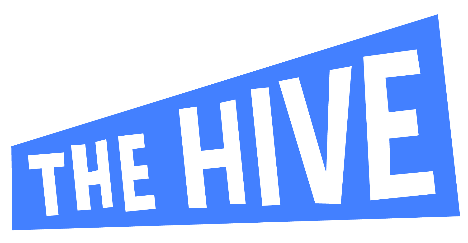 JOB DESCRIPTION 			Project AdministratorResponsible to:   	Lead Programmes & Projects Manager, and Project ManagerLine Manager:	Chief Executive OfficerPost: £10.20 per hour. 1 day per week (7.5 hours) – hours can be split over 2 half days, with the agreement of Line Manager. Based at The Hive, with some flexibility for remote working.Fixed term contract until March 2024 with potential for extension, funding dependent.6-month probationary period.Purpose of post:To support the effective and efficient delivery of the charity’s wellbeing project activityTo ensure a safe and welcoming environment for staff and all users of The HiveDuties include:To service and administrate creative workshops and activitiesAssisting the Lead Programmes and Projects Manager and Project Manager to ensure effective administration of:Calendar and venue planner entriesProject contracts for artists and organisationsRisk Assessments; dissemination to artists and partners for creative deliveryTo collect and maintain records To collect and collate statistics of participants on projects and programmes at The Hive and at other venuesTo collect and collate statistics for The Hive brochure and evaluation reportsTo collect and record information on freelance artists’ CPD (continued professional development) gained with The Hive and elsewhereTo log and provide updates to and reminders on staff and artists’ DBS (Disclosure & Barring Service) certification and public liability insuranceTo create a diary of reporting requirements for each projectTo establish a system for recording delivery of accreditation (ASDAN, Arts Award etc)To collate project timesheets
To maintain communication with staff and partnersTo respond to enquiries from interested parties wanting to engage with The Hive’s project activityTo update and circulate project-specific promotional and informative material, such as The Hive Offer as and when requiredTo provide supporting administrative tasks for the organisationTo apply, please download the application form on our website www.hiveonline.org.uk/jobsSend your completed application form, along with a covering letter to Katie Jennings, CEO: katie@hiveonline.org.uk by the deadline. Do not send CVs.Deadline for applications: Friday 26th August 2022. Please note, applications after this date will not be accepted.Person SpecificationThe person appointed will have:Administrative and computer skills, specifically Microsoft Word and ExcelThe ability to organise and prioritise work Excellent written and spoken communication skillsThe ability to work as part of a teamProblem solving skillsGood time management skillsThe ability to meet deadlines and keep calm under pressureThe ability to make information accessible to a wide range of peopleA commitment to equal opportunities and inclusive practiceIdeally, the person appointed will also have:Previous experience in an administrative roleExperience working as part of a teamA broad interest in the artsExperience working for a charity 